St Piran’s Cross C of E Multi-Academy Trust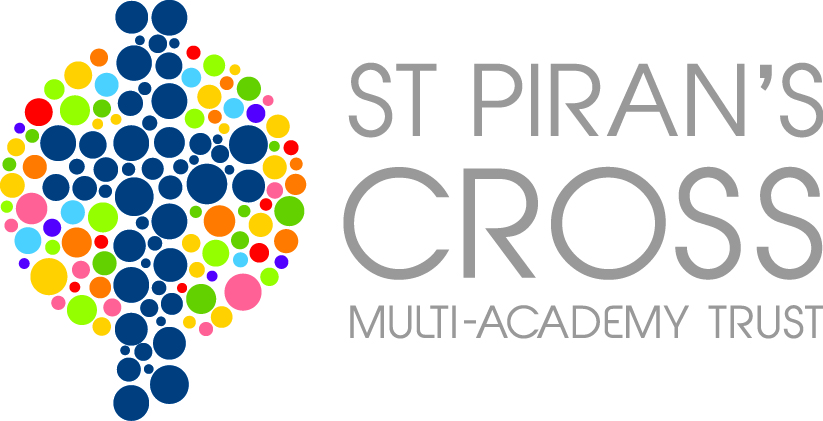 PE Premium Report – LadockReport Period 1st December 2013- 31st August 2014This funding was received after conversion to a Multi-Academy Trust on 1st December 2013 during the grant period 2013/2014.Purpose of the grantThis funding must be used to fund improvements to the provision of PE and sport, for the benefit of primary-aged pupils, in the 2013 to 2014 academic year so that they develop healthy lifestyles.Basis of allocationAllocations for the academic year 2013/14 are calculated using the number of pupils in Years 1 to 6, and those age 5 in Year R, as recorded on January 2013 Census (referred to as “eligible pupils” below), as follows:• Schools with 17 or more eligible pupils receive £8,000 plus £5 per eligible pupil.Number of Pupils and PE Premium Grant Received 1st December 2013- 31st August 2014Number of Pupils and PE Premium Grant Received 1st December 2013- 31st August 2014Number of Pupils and PE Premium Grant Received 1st December 2013- 31st August 2014Number of Pupils and PE Premium Grant Received 1st December 2013- 31st August 2014Total number of pupils on roll eligible for fundingTotal number of pupils on roll eligible for fundingTotal number of pupils on roll eligible for funding64Amount of PE Premium Grant allocated for the period 1/9/2013 – 31/08/2014Amount of PE Premium Grant allocated for the period 1/9/2013 – 31/08/2014Amount of PE Premium Grant allocated for the period 1/9/2013 – 31/08/2014£8320Carried forward amount from previous period Carried forward amount from previous period Carried forward amount from previous period £567Amount of PE Premium received in the period Amount of PE Premium received in the period Amount of PE Premium received in the period £3253Total amount of PE Premium Total amount of PE Premium Total amount of PE Premium £3820Nature of Support 1st December 2013- 31st August 2014 and allocation of PE PremiumAmountHow will the effects of this support be measured?How will the effects of this support be measured?Rugby Coach£190	Chance to Shine£150	Staff became confident in teaching Cricket. Children interested in attending local cricket club.Staff became confident in teaching Cricket. Children interested in attending local cricket club.Dance Republic£450	Training for staff to teach dance- staff member then taught it independently. Children loved being part of the process of dance and well as the performance. Confident increase.Training for staff to teach dance- staff member then taught it independently. Children loved being part of the process of dance and well as the performance. Confident increase.Poltair School£144	Mid Cornwall Sports Network.Mid Cornwall Sports Network.Total Expenditure £934Amount carried forward to next period£2886